施設見学申込書　　　　　　　　　　　　年　　　　　月　　　　日　（　　　）　　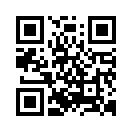 主催団体名住　所電話番号（　　　　　　　　　　）　　　　　　　　　　　　―FAX番号（　　　　　　　　　　）　　　　　　　　　　　　―担当者氏名メールアドレス見学希望日時　年　　　　月　　　日（　　　）　　　　　時　　　　　分～　　　　　　時　　　　　分上記の日程の調整が難しい場合、第２希望　年　　　　月　　　日（　　　）　　　　　時　　　　　分～　　　　　　時　　　　　分※リサイクルプラザ開館時間　10時～18時　月曜休館（祝日の場合翌日振替）参加予定者数人【　大人　　　　人、子ども（　　　　　年生）　　　　　人　】　希望内容希望するものに○をつけてください。（複数可）①館内見学　　　　　②ごみの分別ゲーム　　　　③DVD鑑賞④その他（　　　　　　　　　　　　　　　　　　　　　　　　　　　　　　　　　　　　　　）要　望環境・ごみ減量にかかわる学習・見学会実施状況